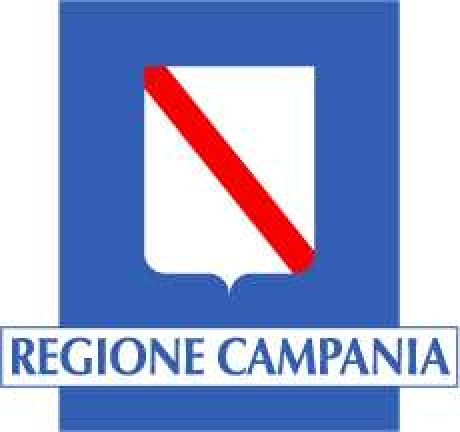 A.G.C.  Turismo  e  Beni  CulturaliSettore  Strutture  Ricettive  eInfrastrutture  TuristicheSegnalazione  Certificata  di  Inizio  Attività(art.  19  Legge  241/1990  e  s.m.i.)Legge  regionale  n.  17/01“Disciplina  delle  strutture  ricettive  extralberghiere”(affittacamere - case e appartamenti per vacanze - case per ferie - ostelli per la gioventù - attività ricettive in residenze rurali - rifugi di montagna - case religiose di ospitalità)fonte: http://burc.regione.campania.itModello Segnalazione Certificata di Inizio Attività strutture ricettive extralberghiereAllo Sportello Unico per le attività produttive del Comune di _________________________Spazio  riservato  al  protocollo	Spazio  riservato  all’UfficioPratica  n.La/il sottoscritta/o___________________________________nata/o________________________________, Prov.______________ Il___/___/__Cittadinanza_____________________________Residenza:  Comune  di  ________________________________________  CAP  __________  Prov.  ________ Titolare  della  omonima  impresa  individuale  Legale  rappresentante  della  Società CF  ⁮               P.  IVA                 ⁮denominazione  o  ragione  sociale  ____________________________________________________________con  sede  legale  amministrativa  nel  Comune  di  ______________________________  Prov.  ________Via/P.zza  _____________________________________________  n.  __________CAP  _________________Tel.  ________________________________________  Fax  _______________________________________e-mail   ______________________________e-mail  certificata  (p.e.c.)  _______________________________Iscritta  al  Registro  Imprese  della  C.C.I.A.A.  di  _____________________________al  n.  _________________Persona  delegata/Agenzia  per  le  imprese  di  riferimento:  __________________________________________Tel.  ________________________________________  Fax  _______________________________________e-mail   ______________________________e-mail  certificata  (p.e.c.)  _______________________________Sito  web_____________________________________ Procura  ___________________________________2fonte: http://burc.regione.campania.itModello Segnalazione Certificata di Inizio Attività strutture ricettive extralberghiereAi  sensi  e  per gli  effetti  di  cui  all’articolo  19,  della  legge  241/1990  e  s.m.TRASMETTE  SEGNALAZIONE  DI  INIZIO  DELL’  ATTIVITA’  DI⁮ esercizi  di  affittacamere⁮ case  e  appartamenti  per  vacanze⁮ case  per  ferie⁮ ostelli  per  la  gioventù⁮ attività  ricettive  in  residenze  rurali⁮ rifugi  di  montagna⁮ case  religiose  di  ospitalitàPER Nuova  apertura  Modifica  attività  esistente  avente  autorizzazione  n.  _____________del__________     ovvero  dichiarazione  di  inizio  attività  prot.  n.  _____________del__________     ovvero  segnalazione  certificata  di  inizio  attività  prot.  n.  _____________del__________LA  MODIFICA  RIGUARDARistrutturazione  con  ampliamento/riduzione  della  capacità  ricettiva da  n.  camere  _______  a  n.  camere  _______,  da  n.  posti  letto  _______  a  n.  posti  letto________  Altro  (specificare)  ______________________________________________________________ 3fonte: http://burc.regione.campania.itModello Segnalazione Certificata di Inizio Attività strutture ricettive extralberghiereSub-ingresso  a  seguito  di:⁮ Compravendita⁮ Donazione⁮ Affitto  d’azienda⁮ Successione⁮ Fusione⁮ Fallimento⁮ Altre  cause  ____________________________________________________________Variazioni  a  seguito  di:⁮Cambio  di  denominazione  o  ragione  sociale⁮ Cambio  di  forma  giuridica⁮ Cambio del legale rappresentante daa⁮Aumento/diminuzione  della  capacità  ricettiva  da  n. posti  letto  _____________________________a  n.  posti  letto  _____________________________________________________________________4fonte: http://burc.regione.campania.itModello Segnalazione Certificata di Inizio Attività strutture ricettive extralberghiereA  TAL  FINELa/il sottoscritta/o, consapevole che le dichiarazioni mendaci, la falsità nella formazione degli atti e l’uso di atti falsi comportano l’applicazione delle sanzioni penali previste dall’art. 76 del DPR 445/2000 e la decadenza dai benefici conseguenti al provvedimento emanato sulla base della dichiarazione non veritieraDICHIARA1.  Che  la  struttura  ricettiva  è  ospitata  nell’immobile  sito  in   ________________________________________Via  _________________________________________  n  _______  CAP  __________  Prov  ______________Piano:  Terreno   Primo    Secondo  Terzo   Quarto   altro_____________________________ catasto  terreni   catasto  fabbricati  -  Foglio  di  mappa  ________________________________________particella/e  _________________________________  sub._________________________________________2.      Che  la  struttura  ricettiva  è  stata  realizzata  a  seguito  di⁮ concessione  edilizia  n. _______________________  del  ______________________________________⁮ permesso  di  costruzione  n.  ___________________  del  ______________________________________⁮ Dia  n.  ____________________________________  del  ______________________________________⁮ Scia  n.  ___________________________________  del  _______________________________________Che  l’attività  è  denominata  _______________________________________________________________ Che  l’immobile  è  stato  costruito   il   ____/___/____  ed  è  ubicato: ⁮ nel  centro  storico⁮ fuori  dal  centro  abitato⁮ in  zona  residenziale  centrale⁮ in  zona  residenziale   periferica⁮ fuori dai centri urbani in comuni fino a 10.000 abitanti (solo per le attività ricettive in residenze rurali)5fonte: http://burc.regione.campania.itModello Segnalazione Certificata di Inizio Attività strutture ricettive extralberghiere5. Che l’immobile in cui si svolge l’attività ricettiva è: ⁮ di proprietà⁮ in  locazione⁮ in  comproprietà⁮ in  comodato⁮ Altro________________________________________________________________________________6. Che la struttura ricettiva è accessibile tramite ⁮ strada asfaltata⁮ strada  sterrata⁮ Altro_______________________________________________________________________________7. Che la struttura ricettiva è raggiungibile dal centro del comune tramite ⁮ mezzi di trasporto pubblici⁮ privati⁮ taxi⁮ Altro_______________________________________________________________________________6fonte: http://burc.regione.campania.itModello Segnalazione Certificata di Inizio Attività strutture ricettive extralberghiereChe la struttura ricettiva dista da (distanza in mt) fermata mezzi pubblici _______________________ stazione  taxi _______________________________ aeroporto  _________________________________ zona  shopping  _____________________________ ufficio  informazione  turistiche  _________________ stazione  ferroviaria  _________________________ sistema  autostradale  ________________________ servizi  di  battello  ___________________________ ospedale  _________________________________ farmacia  _________________________________ stazione  dei  Carabinieri  _____________________ I  vani  destinati  all’attività  ricettiva  in  oggetto  sono  complessivamente  n._____________________________ Che  la  struttura  ricettiva  è  composta  da n.  camere___________________________  n.  posti  letto  _________________________________________Che la struttura ricettiva è classificata ai sensi della legge regionale n. 15/1984 “Nuova normativa per la classificazione delle aziende ricettive alberghiere ed all’aria aperta” 7fonte: http://burc.regione.campania.itModello Segnalazione Certificata di Inizio Attività strutture ricettive extralberghiereLa/il sottoscritta/o pertanto consapevole che le dichiarazioni mendaci, la falsità nella formazione degli atti e l’uso di atti falsi comportano l’applicazione delle sanzioni penali previste dall’art. 76 del DPR 445/2000 e la decadenza dai benefici conseguenti al provvedimento emanato sulla base della dichiarazione non veritiera.DICHIARA  INOLTRE1. che è a conoscenza delle disposizioni sulle caratteristiche tipologiche di ciascuna delle strutture ricettive extralberghiere riportate nella legge regionale n. 17/2001 (artt. 2 - 8)che la struttura ricettiva in oggetto è in possesso dei requisiti e servizi minimi stabiliti negli allegati alla legge regionale del 24 novembre 2001, n. 17 e qui di seguito elencati: AFFITTACAMEREALLEGATO  AServizio  di  ricevimento  assicurato  per  dodici  ore  su  ventiquattro; Servizio  di notte  a  chiamata; Fornitura e cambio della biancheria, ivi compresa quella del bagno, almeno due volte alla settimana e, comunque ad ogni cambio di cliente; Pulizia  quotidiana  dei  locali; Un  locale  bagno  completo  ogni  sei  posti  letto; Chiamata  di  allarme  in  tutti  i  servizi; Fornitura  di  energia  elettrica,  acqua  calda  e  fredda,  riscaldamento  nella  stagione  invernale; Sistemazione  delle  camere; letto,  una  sedia  per  letto,  illuminazione  normale,  tavolino,  armadio,  comodino; specchio  con  presa  di  corrente  nella  camera  senza  bagno; cestino  rifiuti; linea  telefonica  con  apparecchio  per  uso  comune. CASE  E  APPARTAMENTI  PER  VACANZEALLEGATO  BUna  superficie  minima  utile  non  inferiore  a  otto  mq.  per  ciascun  posto  letto; Fornitura  di  energia  elettrica,  acqua  fredda  e  calda,  e  riscaldamento  nella  stagione  invernale; Manutenzione  dell’immobile  e  degli  arredi; Pulizia  delle  unità  abitative  a  cambio  di  cliente. CASE  PER  FERIEALLEGATO  CUna superficie minima delle camere al netto di ogni locale accessorio, di otto mq. per le camere ad un letto e di quattordici mq. per le camere a due letti con un incremento di quattro mq. per ogni letto in più, per un massimo di quattro posi letto per camera; Un wc ogni sei posti letto con un minimo di un wc per piano, un bagno o doccia ogni otto posti letto con un minimo di un bagno o doccia per piano, un lavabo in ogni camera con acqua corrente calda e fredda, uno specchio con presa di corrente in ogni camera. Nel rispetto del rapporto con i posti letto non si computano quelli in camere con servizi provati; Cucina; 8fonte: http://burc.regione.campania.itModello Segnalazione Certificata di Inizio Attività strutture ricettive extralberghiereSala  da  pranzo; Locale soggiorno di ampiezza complessiva minima di venticinque mq. per i primi dieci posti letto e 0,5 mq. per ogni posto letto in più; Adeguato arredamento delle camere da letto comprendente al minimo un letto, una sedia, un comodino, uno scomparto armadio per persona oltre ad un tavolino e un cestino rifiuti per ciascuna camera; Cassetta  di pronto  soccorso  secondo  le  norme; Telefono  ad  uso  degli  ospiti; Chiamata  di allarme  in  tutti  i  servizi; Pulizia  quotidiana  dei  locali; Fornitura e cambio della biancheria, ivi compresa quella del bagno, ad ogni cambio di cliente e, comunque, almeno una volta alla settimana; Fornitura  di  energia  elettrica,  acqua  fredda  e  calda,  riscaldamento  nella  stagione  invernale. OSTELLI  PER  LA  GIOVENTU’ALLEGATO  DCamere,  con  possibilità  di  posti  letto  anche  sovrapposti,  con  un  minimo  di  otto  metri  cubi  a  poso  letto; Un wc ogni sei posti letto, con un minimo di un wc per piano, una doccia ogni sei posti letto con un minimo di una doccia per piano, un lavabo ogni quattro posti letto con un minimo di due per piano, uno specchio con presa di corrente in ogni camera. Nel rispetto del rapporto con i posti letto non si computano quelli in camere con servizi privati; Cucina; Sala  da  pranzo; Locale soggiorno di superficie complessiva minima di venticinque mq. per i primi dieci posti letto e o,5 mq. per ogni posto letto in più; Adeguato arredamento delle camere da letto comprendente al minimo un letto, una sedia, un comodino, uno scomparto armadio per persona oltre ad un tavolino ed un cestino rifiuti per ciascuna camera; Cassetta  di pronto  soccorso  come  da  indicazione  dell’autorità  sanitaria; Telefono  ad  uso  degli  ospiti; Pulizia  quotidiana  dei  locali; Fornitura  e  cambio  della  biancheria,  ivi  compresa  quella  del  bagno,  ad  ogni  cambio  di  cliente; Fornitura  di energia  elettrica,  acqua  fredda  e  calda,  riscaldamento  nella  stagione  invernale; Chiamata  di allarme  in  tutti  i  servizi. RESIDENZE  RURALIALLEGATO  EUn  lavabo  con  acqua  calda  e  fredda  per  ogni  camera; Un  locale  bagno  comune  completo  di  wc,  doccia  e  lavabo  ogni  due  camere; Una pertinenza di terreno di almeno ottomila mq., eventualmente utilizzata anche per l’animazione sportivoricreativa, con le relative attrezzature; Fornitura e cambio biancheria, ivi compresa quella per il bagno, ad ogni cambio di cliente ed almeno due volte alla settimana; Pulizia  quotidiana  dei  locali; Servizio  di  prima  colazione; Chiamata  di  allarme  in  tutti  i  servizi; Fornitura  di  energia  elettrica,  acqua  fredda  e  calda,  riscaldamento  nella  stagione  invernale. 9fonte: http://burc.regione.campania.itModello Segnalazione Certificata di Inizio Attività strutture ricettive extralberghiereRIFUGI  DI  MONTAGNAALLEGATO  FUn  locale  riservato  all’alloggiamento  del  gestore-custode; Cucina; Spazio  utilizzabile  per  il  consumo  dei  pasti; Spazi  destinati  al  pernottamento,  attrezzati  con  letti  o  cuccette  anche  sovrapposti; Servizi  igienico-sanitari  proporzionati  alle  capacità  ricettive  con  un  minimo  di  uno  per  ciascun  piano; Impianto  autonomo  di  chiarificazione  e  smaltimento  delle  acque  reflue; Posto  telefonico  o,  in  caso  di  impossibilità  di  allaccio,  di  apparecchiature  radiotelefono  o  similari; Adeguato  numero  di  apparecchi  estintori; Lampada  esterna  accesa  dal  tramonto  all’alba; Cassetta  di  pronto  soccorso,  nonché  di  una  barella  di  soccorso; Fornitura  di energia  elettrica,  acqua  fredda  e  calda,  riscaldamento  nella  stagione  invernale. CASE  RELIGIOSE  DI  OSPITALITA’ALLEGATO  GAccesso  indipendente; Per le case esistenti alla data di entrata in vigore della presente Legge, una superficie minima delle camere, al netto di ogni locale accessorio, di sei mq. per le camere ad un letto e dodici mq. per le camere a due letti; Un wc ogni sei posti letto con un minimo di un wc per piano, un bagno o doccia ogni sei posti letto con un minimo di un bagno o doccia per piano, un lavabo in ogni camera, uno specchio con presa di corrente in ogni camera. In questo rapporto non si calcolano i posti letto in camere dotate di servizi igienici privati; Locale soggiorno di ampiezza complessiva minima di venticinque mq. per i primi dieci posti letto e 0,5 mq. per ogni posto letto in più; Spazio  adeguato  per  eventuale  cucina  comune; Adeguato arredamento delle camere da letto comprendente al minimo un letto, una sedia, un comodino, uno scomparto armadio per persona, oltre ad un tavolino e un cestino rifiuti per ciascuna camera; Cassetta  di  pronto  soccorso  secondo  le  norme; Telefono  ad  uso  degli  ospiti; Chiamata  di  allarme  in  tutti  i  servizi; Pulizia  quotidiana  dei  locali; Fornitura e cambio della biancheria, ivi compresa quella del bagno, ad ogni cambio di cliente e, comunque, almeno una volta alla settimana; Fornitura  di  energia  elettrica,  acqua  fredda  e  calda,  riscaldamento  nella  stagione  invernale. Che il periodo di apertura dell’esercizio (per il quale il sottoscritto si impegna a comunicare ogni variazione) sarà il seguente:  Annuale Stagionale     da__________________  a  ___________________10fonte: http://burc.regione.campania.itModello Segnalazione Certificata di Inizio Attività strutture ricettive extralberghiere4.      Che  i  prezzi  minimi  e  massimi  che  si  intendono  praticare  sonoMinimi  da  _____________________  a  _____________________________Massimi  da  ____________________  a  _____________________________5.      Che  nella  struttura  ricettiva è  offerto  il  servizio  di  somministrazione 1⁮ di  alimenti  e  bevande  per  gli  alloggiati2⁮ di  alimenti  e  bevande  per  i  non  alloggiati⁮ senza  somministrazione  di  bevande  ed  alimentiChe   nella  struttura  ricettiva  vengono  offerti  i  seguenti  ulteriori  servizi ________________________________________________________________ ________________________________________________________________ ________________________________________________________________ ________________________________________________________________ ________________________________________________________________ ________________________________________________________________ Che i locali sono conformi alle norme in materia di igiene, urbanistica e di destinazione d’uso degli immobili; In caso di somministrazione, deve essere allegata la documentazione da inoltrare alla ASL per la Notifica in base all’Accordo del 29 aprile 2010, n. 59/CSR, tra il Governo, le regioni e le province autonome relativo a «Linee guida applicative del regolamento n. 852/2004/CE del Parlamento europeo e del Consiglio sull'igiene dei prodotti alimentari» (G.U. del 26 maggio 2010, n. 121) . L'operatore del settore alimentare deve presentare la Notifica accompagnata almeno da una relazione tecnica e da una planimetria dei locali ove si svolge l'attività. L'operatore del settore alimentare può iniziare l'attività successivamente all'avvenuta Notifica. 2 Le attività di somministrazione di alimenti e bevande negli esercizi annessi ad alberghi, pensioni, locande o ad altri complessi ricettivi, limitatamente alle prestazioni rese agli alloggiati, non sono soggette ad autorizzazione e possono essere esercitate con la presente segnalazione certificata (art. 64, c. 2 del D.Lgs 26 marzo 2010, n. 59).11fonte: http://burc.regione.campania.itModello Segnalazione Certificata di Inizio Attività strutture ricettive extralberghiereChe è in possesso dei requisiti soggettivi di cui all’articolo 11 del Regio Decreto n. 773 del 18 Giugno 1931 (T.U.L.P.S.) salvo le condizioni particolari stabilite dalla legge nei singoli casi, le autorizzazioni di polizia debbono essere negate: 9. Che ai sensi dell’art. 5 del D.P.R. 252/98 in materia di rilascio delle comunicazioni e ai fini dell’antimafia, dichiara che sul conto della società sopra indicata non sussistono le cause di divieto, decadenza o di sospensione di cui all’articolo 10 delle legge 31 maggio del 1965, n. 575 e che tali cause non sussistono nei miei confronti ne nei confronti dei soci.Che ai sensi del Decreto Legislativo 26 marzo 2010 n.59, non sussistono cause di divieto, decadenza o sospensione di cui all’art. 71, Requisiti di accesso e di esercizio delle attività commerciali.  nei  propri  confronti  (in  caso  di  ditta  individuale)  nei  confronti  dei  seguenti  soggetti  (in  caso  di  società): __________________________________________________________________________ __________________________________________________________________________Che  la  società  richiedente  non  è  soggetta  a  fallimento Che  è  adempiente  agli  obblighi  tributari  in  relazione  ai  tributi  comunali  TaRSU,  ICI  e  TOSAP/COSAP Che  è  preposta/o  alla  gestione  dell’attività  la/il  Sig.ra/Sig.  ___________________________________ nata/o  a  ________________________________  Prov. _______  il  ____________________________residente  in  ___________________________  Via  _________________________________________n.  ___________________________  CAP__________________  Prov  __________________________tel.  ______________________________________  fax   _____________________________________e-mail   ___________________________e-mail  certificata  (p.e.c.)______________________________CF                 ⁮⁮⁮⁮⁮⁮⁮⁮⁮12fonte: http://burc.regione.campania.itModello Segnalazione Certificata di Inizio Attività strutture ricettive extralberghiere(Solo  in  caso  di  sub  ingresso)  subentra  all’impresa  ______________________________________avente  autorizzazione  n.  ________________________  del  __________________________________ovvero  dichiarazione  di  inizio  attività  prot.  n.  __________________________  del  ________________ovvero  di  segnalazione  certificata  di  inizio  attività  prot.  n._________________del  ________________a  seguito  di:con  atto  del  _______________________________________________________________________registrato  in  data  _________________________________  al   n.  _____________________________(Solo  in  caso  di  cambio  della  ragione  sociale  e  di  cambio  della  forma  giuridica) la  ragione  sociale  la  forma  giuridica dell’impresa  è  variata  da   _____________________________________________________________a      _____________________________________________      con      atto      del      __________________registrato  in  data  ____________________________________  al  n.  ___________________________(Solo in caso di cambio del legale rappresentante) la modifica nella carica di legale rappresentante risulta da _________________________________________________________________________(Luogo  e  data)	Il  Dichiarante/Firma  digitale(allegare  copia  documento  di  riconoscimento)______________________________	_____________________________13fonte: http://burc.regione.campania.itModello Segnalazione Certificata di Inizio Attività strutture ricettive extralberghiereACCETTAZIONE  DEL  PREPOSTOLa/il sottoscritta/o_________________________________________________________________________, ai sensi dell’art 46 DPR 445/2000 e consapevole delle sanzioni previste dall’art 76 del medesimo D.P.R., in caso di rilascio delle dichiarazioni mendaci, falsità negli atti uso ed esibizione i atti falsi, contenti dati non rispondenti a veritàDICHIARAdi  essere  residente  in  _______________________________________________________________ via  o  piazza  _____________________________________n._____CAP_________Prov___________ di  essere in regola con quanto previsto dagli articoli 1.12.92 del Regio Decreto 773/1931 (T.U.L.P.S) ai  sensi dell’art. 5 del D.P.R 252/98 in materia di rilascio delle comunicazioni e delle informazioni antimafia,  che non sussistono cause di divieto, decadenza o sospensione di cui all’art 10 della legge 575/65ai  sensi del decreto legislativo 26 marzo 2010 n. 59, che non sussistono cause di divieto, decadenza o  sospensione di cui all’art.  71, Requisiti di accesso e di esercizio delle attività commercialidi accettare la nomina(Luogo  e  data)	Il  Dichiarante/Firma  digitale(allegare  copia  documento  di  riconoscimento)______________________________	_____________________________14fonte: http://burc.regione.campania.itModello Segnalazione Certificata di Inizio Attività strutture ricettive extralberghiereLa/il  sottoscritta/o  DICHIARA  di  essere  a  conoscenza  che  ai  sensi  dell’art  19  comma  4  legge  241/1990  e  s.m.La  presente  Segnalazione- non riguarda casi in cui sussistano vincoli ambientali, paesaggistici o culturali e atti rilasciati dalle amministrazioni preposte alla difesa Nazionale, alla Pubblica Sicurezza, all’immigrazione, all’asilo, alla cittadinanza, all’amministrazione della giustizia, all’amministrazione delle finanze, ivi compresi gli atti concernenti le reti di acquisizione del gettito anche derivante da gioco, nonché quelli imposti dalla normativa comunitaria;non riguarda attività economiche prevalentemente a carattere finanziario, ivi comprese quelle regolate dal Testo unico delle leggi in materia bancaria e creditizia di cui al decreto legislativo 1° settembre 1993, n. 385 e dal Testo Unico di in materia di intermediazione finanziaria di cui al decreto legislativo 24 febbraio 1998, n. 58. L’attività oggetto della segnalazione può essere iniziata dalla data di presentazione della segnalazione all’Amministrazione competente. L’Amministrazione competente, in caso di accertata carenza dei requisiti e dei presupposti di cui al comma 1, nel termine di sessanta giorni dal ricevimento della segnalazione di cui al medesimo comma, adotta motivati provvedimenti di divieto di prosecuzione dell’attività e di rimozione degli eventuali effetti dannosi di essa, salvo che, ove ciò sia possibile, l’interessato provveda a conformare alla normativa vigente detta attività ed i suoi effetti entro un termine fissato dall’Amministrazione, in ogni caso non inferiore a trenta giorni. E’ fatto comunque salvo il potere dell’amministrazione competente di assumere determinazioni in via di autotutela, ai sensi degli artt. 21 quinquies e 21 nonies. In caso di dichiarazioni sostitutive di certificazione e dell’atto di notorietà false o mendaci, l’Amministrazione, ferma restando l’applicazione delle sanzioni penali di cui al comma 6, nonché di quelle di cui al capo VI del Decreto del Presidente della Repubblica 28.12.2000, n. 445, può sempre e in ogni tempo adottare i provvedimenti di cui al primo periodo. Decorso il termine per l’adozione dei provvedimenti di cui al primo periodo del comma 3, all’Amministrazione è consentito intervenire solo in presenza del pericolo di un danno per il patrimonio artistico e culturale, per l’ambiente, per la salute, per la sicurezza pubblica o la difesa nazionale e previo motivato accertamento dell’impossibilità di tutelare comunque tali interessi mediante conformazione dell’attività dei privati alla normativa vigente; Ogni controversia relativa all’applicazione del presente articolo è devoluta alla giurisdizione esclusiva del giudice amministrativo. Il relativo ricorso giurisdizionale, esperibile da qualunque interessato nei termini di legge, può riguardare anche gli atti di assenso formati in virtù delle norme sul silenzio assenso previste dall’Art. 20; Ove il fatto non costituisca più grave reato, chiunque, nelle dichiarazioni o attestazioni o asseverazioni che corredano la segnalazione di inizio attività, dichiara o attesta falsamente l’esistenza dei requisiti o dei presupposti di cui al comma 1 è punito con la reclusione da 1 a tre anni. 15fonte: http://burc.regione.campania.itModello Segnalazione Certificata di Inizio Attività strutture ricettive extralberghiereAVVERTENZE  PER  IL  DICHIARANTELimitatamente agli ostelli per la gioventù, alle case per ferie ed alle case religiose di ospitalità è fatto obbligo di esporre il regolamento interno della struttura all’ingresso dell’immobile ed in ogni camera. Le attività disciplinate dalla legge regionale n.17/2001, ad esclusione delle case e appartamenti per vacanze, possono comprendere la somministrazione di cibi e bevande limitatamente alle sole persone alloggiate, nonché a coloro che possono utilizzare le strutture in conformità alle finalità sociali delle stesse. I gestori delle strutture devono presentare, entro il quinto giorno del mese successivo a quello di riferimento, all’Ente Provinciale per il Turismo competente per il territorio i modelli ISTAT riferiti al movimento del flusso turistico, secondo le vigenti disposizioni in materia. Le strutture ricettive extralberghiere di nuova istituzione, o quelle che intendono cambiare denominazione, non possono assumere denominazioni uguali o analoghe ad altri esercizi ricettivi già esistenti nel Comune. Per le denominazioni uguali o analoghe alle aziende cessate deve esservi formale autorizzazione del titolare dell’azienda cessata. Il titolare o gestore della struttura extralberghiera comunica preventivamente ogni variazione degli elementi dichiarati in sede di segnalazione certificata di inizio attività; INFORMATIVA AI SENSI DELL’ART. 13 del D.Lgs 196/2003: I DATI CHE VENGONO RIPORTATI SULLA SEGNALAZIONE CERTIFICATA DI INIZIO ATTIVITÀ SONO PRESCRITTI DALLE DISPOSIZIONI VIGENTI AI FINI DEL PROCEDIMENTO PER I QUALI SONO RICHIESTI E VERRANNO UTILIZZATI DALL’UFFICIO ESCLUSIVAMENTE PER TALE SCOPO.La  presente  Segnalazione  certificata  di  inizio  attività,  corredata  dagli  allegati  di  seguito  elencati,  è  costituita  dan.  _____________________  pagine16fonte: http://burc.regione.campania.itModello Segnalazione Certificata di Inizio Attività strutture ricettive extralberghiereALLA  PRESENTE  SEGNALAZIONE  CERTIFICATA  DI  INIZIO  ATTIVITÀ  SI  ALLEGANOin caso di nuova apertura o modifica dell’attività esistente a seguito di ristrutturazione della capacità ricettiva4.⁮Elaborati  grafici  di  rilievo  con  indicazione  della  superficie  utile  dei  vani,  dell’altezza,  del  numero  dei  postiletto, e delle eventuali aree di pertinenza sottoscritti da tecnico regolarmente abilitato all’esercizio della professione (in duplice copia);⁮Elaborati grafici di rilievo della/delle unità immobiliare/i sottoscritti da tecnico regolarmente abilitato all’esercizio della professione (in duplice copia);⁮Le  seguenti  dichiarazioni  sostitutive  di  certificazioni  e  dell’atto  di  notorietà  per  quanto  riguarda  tutti  gli  stati, le qualità personali e i fatti previsti negli articoli 46 e 47 del Decreto del Presidente della Repubblica 28.12.2000, n. 445 e s.m.:____________________________________________________________________________________________________________________________________________________________⁮Relazione  asseverata  ai  sensi  degli  artt.  359  e  481  C.P.  a  firma  di  tecnico  abilitato  della  conformità  dellastruttura alla normativa urbanistica, edilizia ed igienico-sanitaria, di conformità degli impianti ed alle disposizioni in materia di prevenzione incendi di sicurezza nei luoghi di lavoro (come da fac-simile allegato);⁮Dichiarazione  di  accettazione  del  preposto  accompagnata  da  un valido  documento  d’identità  del  preposto;⁮Dichiarazione di assenso ai sensi dell’art. 46 D.P.R. 445/2000 del proprietario/usufruttuario dei locali allo svolgimento dell’attività ricettiva.⁮Altro  (specificare) _________________________________________________________________________________________________________________________________________________________in  caso  di  sub  ingresso⁮Dichiarazione  di  accettazione  del  preposto  accompagnata  da  un valido  documento  d’identità  del  preposto;⁮Dichiarazione di assenso ai sensi dell’art. 46 D.P.R. 445/2000 del proprietario/usufruttuario dei locali allo svolgimento dell’attività ricettiva.⁮Altro  (specificare) ______________________________________________________________________________________________________________________________________________(Luogo  e  data)	Il  Dichiarante/Firma  digitale(allegare  copia  documento  di  riconoscimento)______________________________	_____________________________L’addetto  alla  ricezione_____________________________4  Nel  caso  di  interventi  edilizi  soggetti  a  Scia  per  la  relativa  documentazione  e  modulistica  consultare  il Suap  competente  per  territorio.17fonte: http://burc.regione.campania.it-a  chi ha riportato una  condanna a  pena restrittiva della libertà personale superiore a tre anni per delitto non  colposo e non ha ottenuto la riabilitazione;a  chi ha riportato una  condanna a  pena restrittiva della libertà personale superiore a tre anni per delitto non  colposo e non ha ottenuto la riabilitazione;a  chi è sottoposto all’ammonizione o a misura di sicurezza personale o è stato dichiarato delinquente abituale, professionale o per tendenza.  Le autorizzazioni  di  polizia possono essere  negate  a  chi  ha riportato condanna per  delitti  contro  la  persone commessi con violenza,  o  furto,  rapina,  estorsione,  sequestro  di  persona  a  scopo   di  rapina  o  di  estorsione,  o per  violenza  o  per  resistenza  all’autorità.a  chi è sottoposto all’ammonizione o a misura di sicurezza personale o è stato dichiarato delinquente abituale, professionale o per tendenza.  Le autorizzazioni  di  polizia possono essere  negate  a  chi  ha riportato condanna per  delitti  contro  la  persone commessi con violenza,  o  furto,  rapina,  estorsione,  sequestro  di  persona  a  scopo   di  rapina  o  di  estorsione,  o per  violenza  o  per  resistenza  all’autorità.a  chi è sottoposto all’ammonizione o a misura di sicurezza personale o è stato dichiarato delinquente abituale, professionale o per tendenza.  Le autorizzazioni  di  polizia possono essere  negate  a  chi  ha riportato condanna per  delitti  contro  la  persone commessi con violenza,  o  furto,  rapina,  estorsione,  sequestro  di  persona  a  scopo   di  rapina  o  di  estorsione,  o per  violenza  o  per  resistenza  all’autorità.Le Autorizzazioni devono essere revocate quando nella persona si verifica anche solo una delle suddette  condizioni.Le Autorizzazioni devono essere revocate quando nella persona si verifica anche solo una delle suddette  condizioni.Le Autorizzazioni devono essere revocate quando nella persona si verifica anche solo una delle suddette  condizioni. Compravendita donazione affitto  d'azienda successione fusione fallimento altre  cause